XẾP LỊCH THIQuy trình xuất danh sách thi lại 1. Đăng ký thi lại trên phần mềm ở các văn phòng khoa(Sau khi có điểm  ra danh sách thi lại)2. Lịch thi các bộ môn gửi VPK Khi có lịch thi gửi xuống Khoa Tại chức - xếp lịch thi riêng của từng bộ môn trên phần mềm 3. Xếp lịch thi xong  Trộn danh sách thi (khi trộn danh sách thi xong thì việc đăng ký thi không có tác dụng nữa )Bước 1:Sau khi đăng nhập Chọn Cấu hình  Thiết lập kiểu xếp  Niên chế  Lưu  Cấu hình  Nạp dữ liệuBước 2: Vào Cấu hình   Quản lý đợt thi  Học kỳ  Tạo đơt thi Chọn học kỳ  Nạp dữ liệu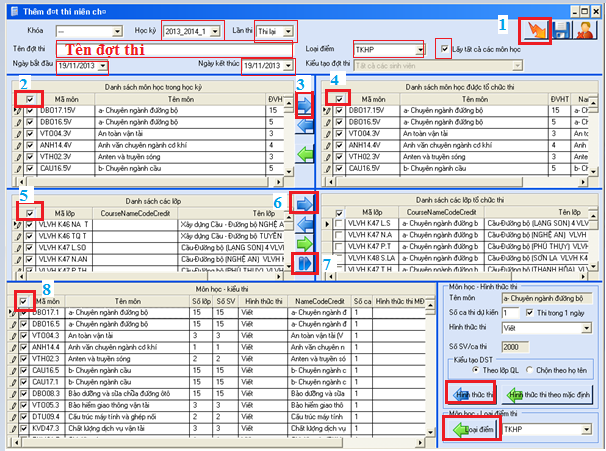 Sau khi nhấn Lưu màn hình xuất hiện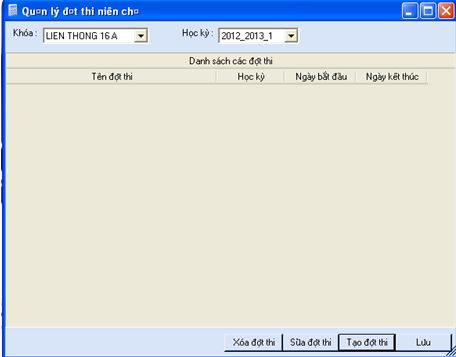 Bước 3: Cấu hình  Nạp dữ liệu  Thiết lập đợt thi hiện thời  Chọn đợt thi , chọn học kỳ  Lưu   Cấu hình  Nạp dữ liệu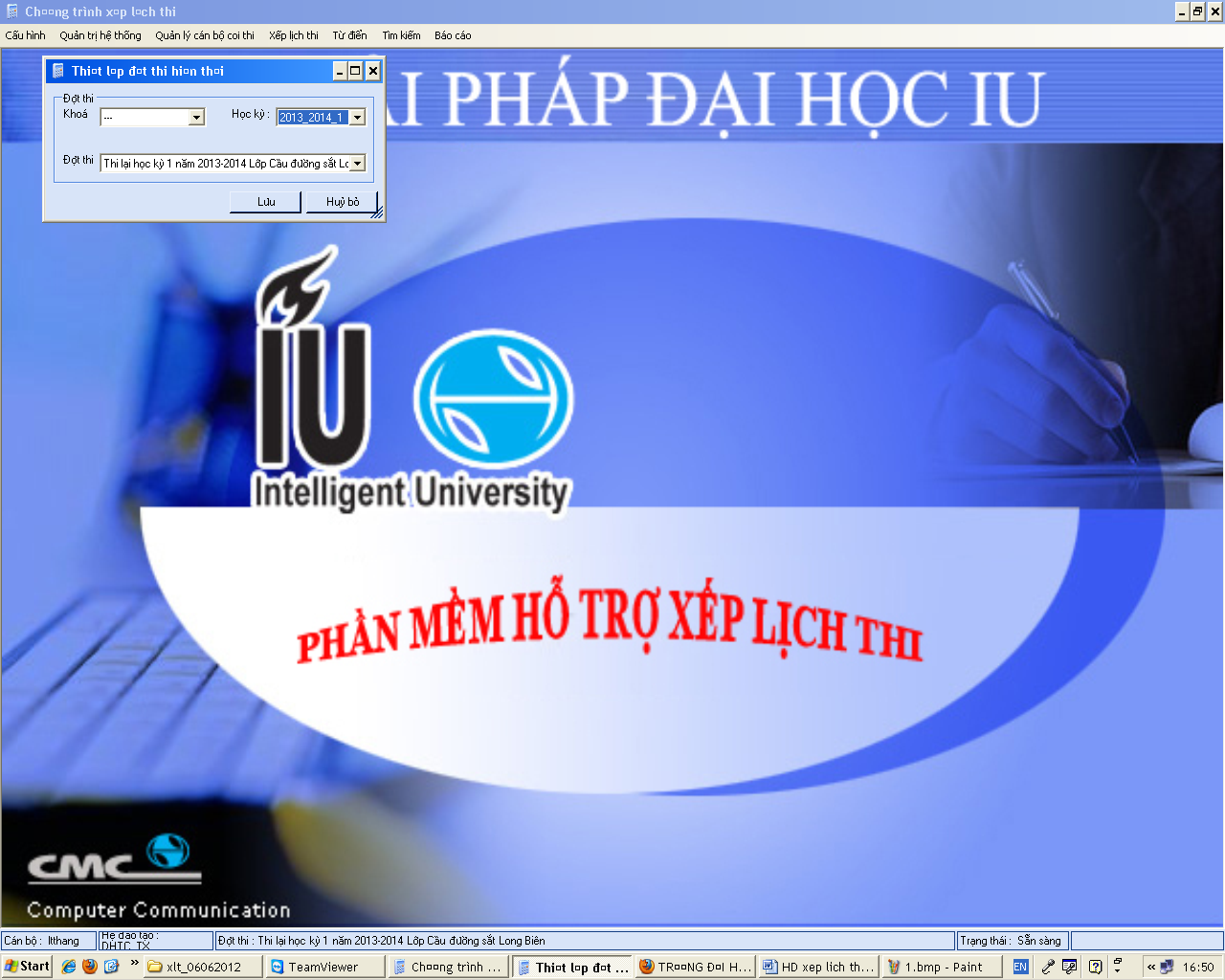 Bước 4 : Vào Xếp lịch thi  Phân công phòng thi sử dụng cho đợt thi 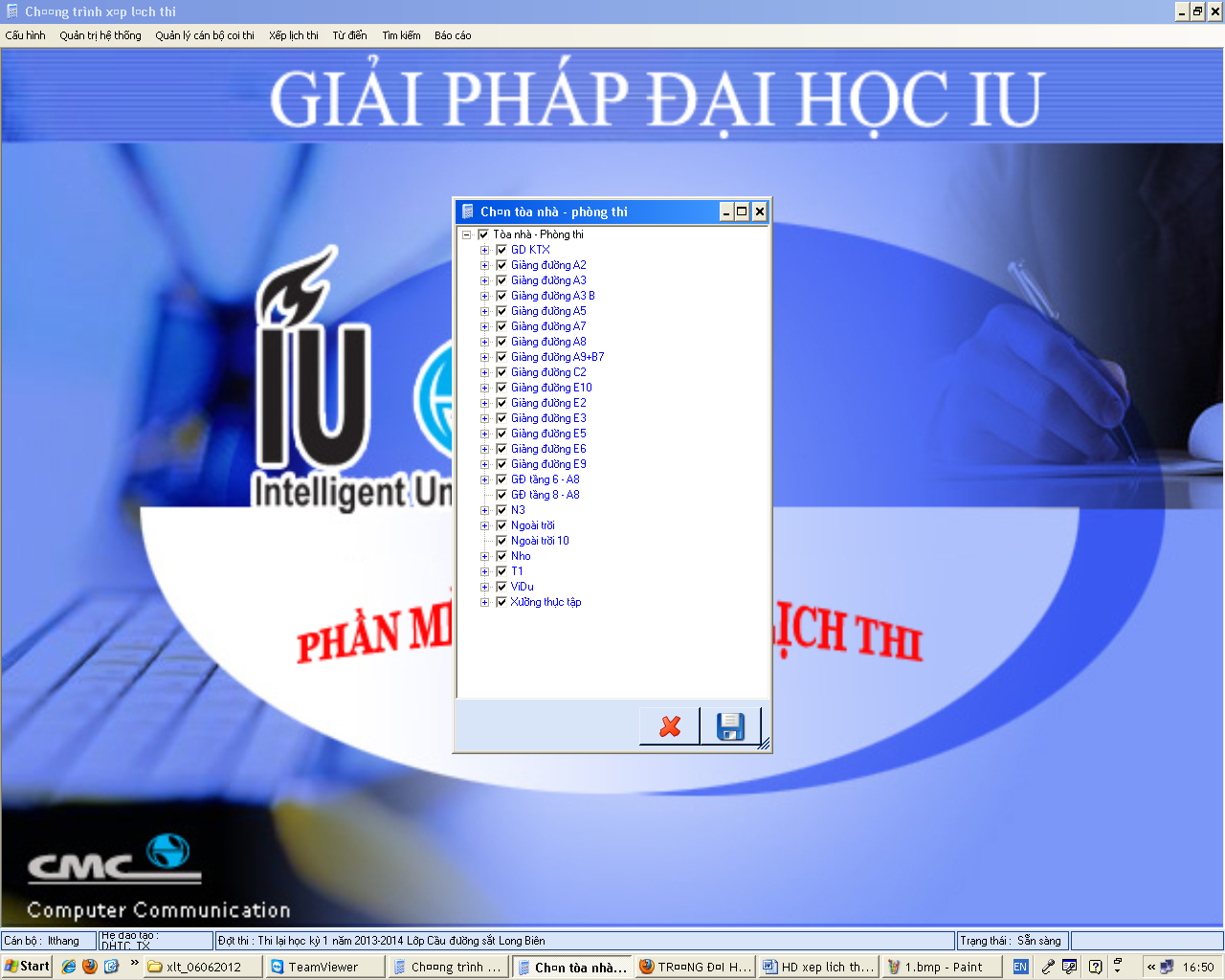 Bước 5:  Xếp lịch thi  Lập kế hoạch thi theo lớp quản lý + Chọn chiều nhìn : Lớp quản lý – Môn học+ Tùy chọn lập kế hoạch thi: Không kiểm tra + Chọn Lớp, Chọn Môn+Click đúp vào các ô của  bảng Ngày thi ca buổi tương ứng + Làm lần lượt từng môn một  Lưu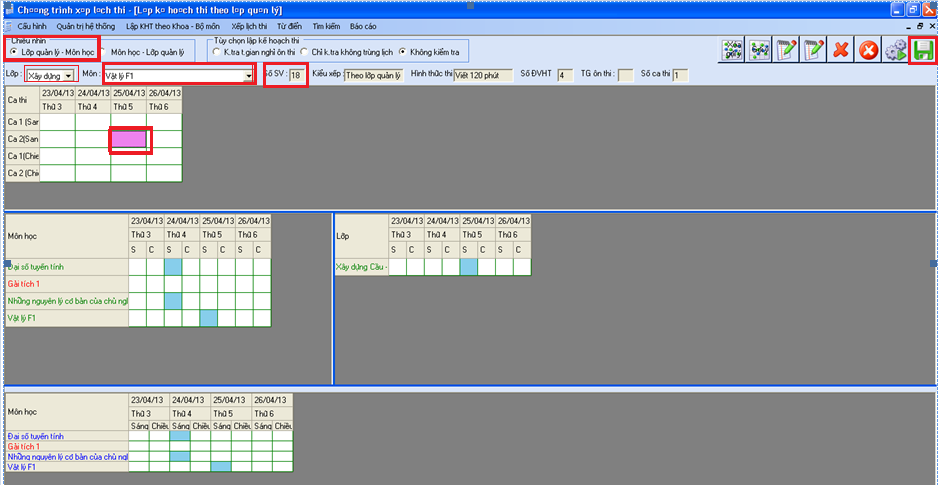 Bước 6:  Xếplịch thi  Phân công phòng thi theo lớp quản lý + chọn Tab: Phân công phòng thi theo lớp (Nhìn theo lớp)+ Chọn Lớp, Môn( Nhìn mục Số SV thì khi chọn phòng thi phải có sức chứa lớn hơn số sinh viên trong danh sách thi)  Click chọn Mã phòng  Nhấn mũi tên màu xanh để chuyển sang bảng bên phải Danh sách các phòng thi được phân cho lớp trong ca thi + Làm lần lượt từng môn một như trên 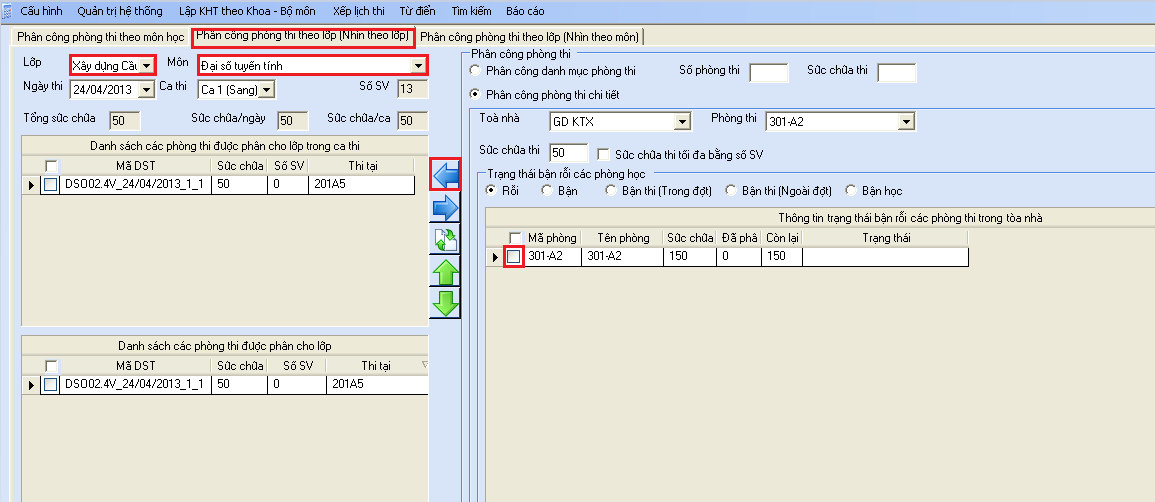 Lưu ý: nếu như trong phần Xếp lịch thi mà ko có tab Ghép tự động DST thì ko lam được (yêu cầu cmc thực hiện)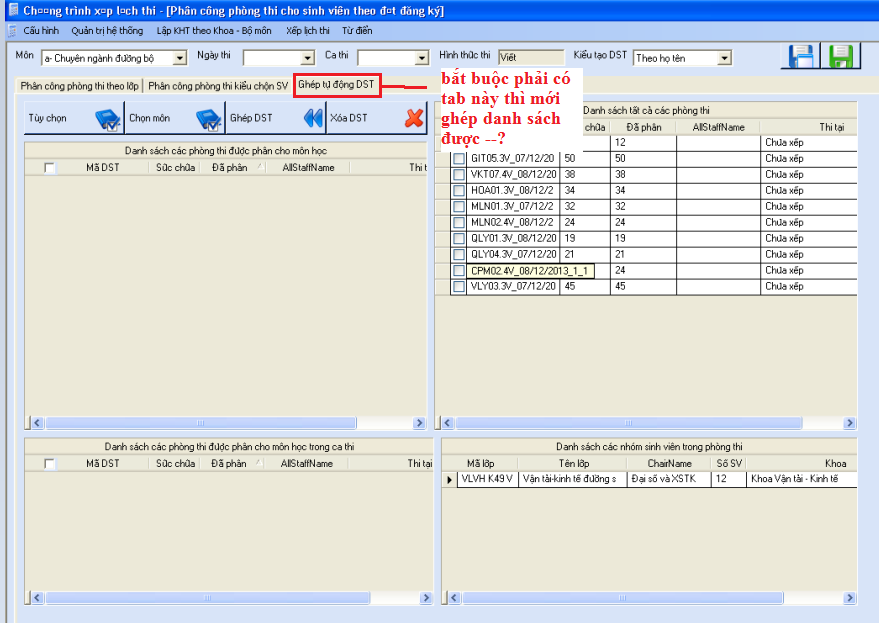 Bước 7: sauđó vào menu Xếp lịch thi Xếp lịch thi+ Click chọn tất cả các môn  Nhấn Xếp lịch thi  Nhấn Lưu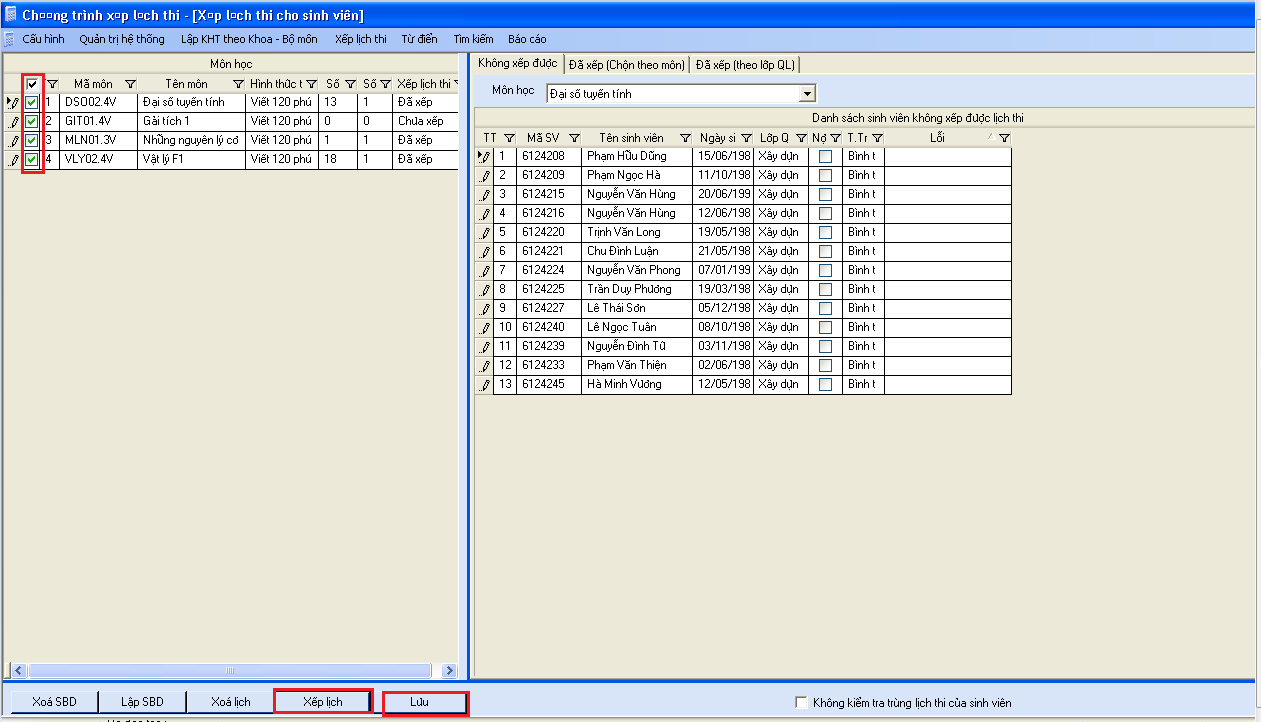 Bước 8: In danh sách thi ( Vào trang http://isu.utc.edu.vn)Trang chủ Quản lý đào tạo Quản lý thi In danh sách thi (Niên chế)Bước 9: Sau khi đã tạo đợt thi nếu muốn Xóa, Sửa đợt thi vào Cấu hình  Quản lý đợt thi  Chọn Khóa  Nhấn nút Xóa , hoặc Sửa